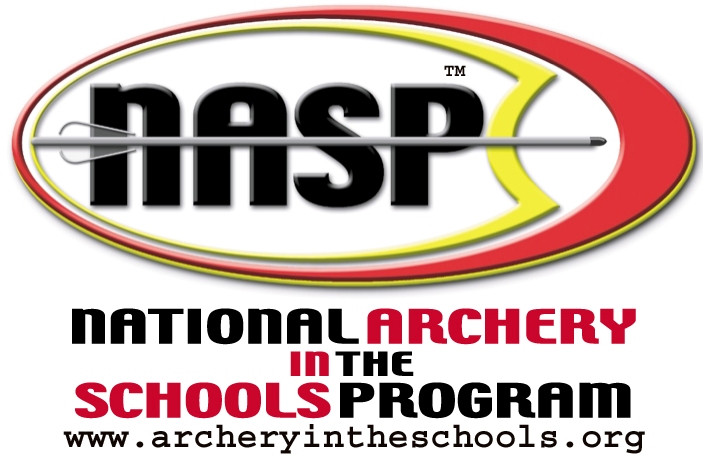 Provost Public School – Gymnasium RangeProvost Youth Grade 6-Grade 12Session 1: Sundays 1:00-3:00	November 23, 30, December 7, 14, January 4, 11, 18Session 2: Sundays 1:00-3:00	January 25, February 1, 8, 15, 22, March 1, 8Session 3: Sundays 1:00-3:00March 15, April 12, 19, 26, May 3NASP Certified Instructions: Mr. Todd Cheram, Mr. Eryn White, Ms. Michelle MunroSession 1 Registration Deadline - November 21, 2014Session 2 Registration Deadline – January 23, 2014Session 3 Registration Deadline – March 13, 2014Maximum Participants: 40 per sessionCost: $25 (please provide payment on the first day of your session, payable to Provost Public School)Register by contacting Todd Cheram todd.cheram@btps.ca Please provide archers name and grade in the email